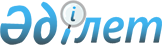 2009 жылы қоғамдық жұмыстарды ұйымдастыру туралы
					
			Күшін жойған
			
			
		
					Павлодар облысы Екібастұз қалалық әкімиятының 2008 жылғы 29 желтоқсандағы N 767/12 қаулысы. Павлодар облысы Екібастұз қаласының Әділет басқармасында 2009 жылғы 30 қаңтарда N 215 тіркелген. Күші жойылды - қолдану мерзімінің өтуіне байланысты (Павлодар облысы Екібастұз қалалық әкімдігінің 2010 жылғы 7 мамырдағы N 3-05/74 хаты)      Ескерту. Қолдану мерзімінің өтуіне байланысты күші жойылды (Павлодар облысы Екібастұз қалалық әкімдігінің 2010.05.07 N 3-05/74 хаты).

      Қазақстан Республикасының "Қазақстан Республикасындағы жергілікті мемлекеттік басқару туралы", "Халықты жұмыспен қамту туралы" Заңдарына және Қазақстан Республикасы Үкіметінің 2001 жылғы 19 маусымдағы N 836 қаулысымен бекітілген, қоғамдық жұмыстарды ұйымдастыру мен қаржыландырудың Ережесіне сәйкес, Екібастұз қаласының әкімдігі ҚАУЛЫ ЕТЕДІ:



      1. "Екібастұз қаласы әкімдігінің жұмыспен қамту және әлеуметтік мәселелер бөлімі" мемлекеттік мекемесі "Екібастұз қаласы әкімдігінің жұмыспен қамту және әлеуметтік мәселелер бөлімі" мемлекеттік мекемесінде есепте тұрған жұмыссыз азаматтарды жұмыспен қамту үшін қала ұйымдарында және кәсіпорындарында қоғамдық жұмыс орындарын ұйымдастырсын.



      2. 1- қосымшаға сәйкес қоғамдық жұмыстардың түрлері бекітілсін.



      3. 2- қосымшаға сәйкес қоғамдық жұмыстарды ұйымдастыру үшін уақытша жұмыс орындарын ашуға қатыстырылатын кәсіпорындар мен ұйымдардың тізбесі және оларды қаржыландырудың көздері бекітілсін.



      4. Осы қаулының 1- қосымшасындағы 1, 2, 3- тармақтарында көрсетілген жұмыстарды орындауды қамтамасыз ететін қоғамдық жұмыстарды ұйымдастыру үшін қатыстырылатын басқа кәсіпорындар мен ұйымдардың тізбесі мемлекеттік сатып алу туралы заңнамасына сәйкес өткізілген конкурстардың қорытындылары бойынша анықталсын.



      5. "Екібастұз қаласы әкімдігінің халықты жұмыспен қамту және әлеуметтік мәселелер бөлімі" мемлекеттік мекемесі мен жұмыс берушілер арасында келісімшарт жасарда қоғамдық жұмыстарды қаржыландыру тәртібі мен шарттары реттелсін.



      6. Осы қаулының орындалуын бақылау Екібастұз қаласы әкімінің орынбасары А.А.Құрмановаға жүктелсін.



      7. Осы қаулы алғаш ресми жарияланған күнінен бастап он күнтізбелік күн өткен соң қолданысқа енгізіледі және 2009 жылдың 1 қаңтарынан бастап туындаған құқықтық қатынастарда таратылады.      Екібастуз каласы әкімі:                    Н. Нәбиев      КЕЛІСІЛДІ:

      Павлодар облысы

      Денсаулық сақтау басқармасының бастығы

      2008 жылғы "25" желтоқсан                  Г. Аубанова

Екібастұз қаласы әкімдігінің

2008 жылғы 29 желтоқсандағы

N 767\12 қаулысына

1 - қосымшаҚоғамдық жұмыс түрлерінің тізбесі

Екібастұз қаласы әкімдігінің

2008 жылғы 29 желтоқсандағы

N 767\12 қаулысына

2 - қосымша      Ескерту. 2 қосымшаға өзгерту енгізілді - Павлодар облысы Екібастұз қалалық әкімдігінің 2009.03.30 N 159/4 қаулысыменҚоғамдық жұмыстарды ұйымдастыру үшін қатыстырылатын

кәсіпорындар мен ұйымдар тізбесі
					© 2012. Қазақстан Республикасы Әділет министрлігінің «Қазақстан Республикасының Заңнама және құқықтық ақпарат институты» ШЖҚ РМК
				Р/сNҚоғамдық жұмыс түрлері1Өңірдің елді мекендер аумағын көріктендіру, соның ішінде:1.1аумақты қоқыстан қолмен тазалау бойынша жұмыстар1.2аумақты қардан және көктайғақтан қолмен тазалау бойынша жұмыстар1.3контейнер алаңдарынан қоқысты шығару және жинау, қатты-тұрмыстық қалдықтардың полигонында кезекшілік1.4ұйымдастырылмаған қоқыстарды жою1.5ескі үйлерді, бос ғимараттарды және тұрғын үйлерді консервациялау бойынша жұмыс қажеттілігі кезінде, оларды қолданыстан шығару2Жолдарды, инженерлік коммуникацияларды жөндеуге, су құбырларын салуға қатысу, соның ішінде:2.1көше-жол желілерін ұстау2.2жергілікті маңызы бар жолдарды, жол желістерін ұстау3Өңірді экологиялық сауықтыру, соның ішінде:3.1саябақтарды және көшебақтарды ұстау, саябақ шаруашылығын және демалу аймақтарын сақтау3.2көшебақтарды бөлу, ағаш отырғызу, ағаштарды қалыппен кесу және орнына келтіру, жасыл көшеттерді отырғызу және суару4Республикалық және аймақтық қоғамдық компанияларды өткізуге қатысу4.1қоғамдық пікірлердің сұрауын өткізу4.2муниципалдық округтердегі тұрғындармен жұмыс4.3халық санағына және ауыл шаруашылық санағына қатысу4.4жедел топтардың құрамымен тұрғын-жай қорын тексеруге қатысу5Халықтың бос уақытын ұйымдастыруға көмек, соның ішінде:5.1Мәдени маңызы бар іс-шараларды өткізуге, мұз алаңдарын, қар қалашығын және балаларға арналған спорт алаңдарын салуға қатысу5.2хоккей алаңдарын ұстау6Жұмыстың басқа түрлері:6.1қоғамдық жұмыстарды ұйымдастыруда кәсіпорындарға көмек көрсету6.2жұмыс бойынша ұсыныммен дәрігерлік комиссия кеңесінің анықтамасы бар жұмыссыздар үшін арнайы қоғамдық жұмыстар6.3есірткіге тәуелді азаматтармен жұмыс6.4лифтілермен жабдықталған үйлердің кірешектерін тексеру, жинау және лифтілерді қажетті санитарлық жағдайда ұстауР/сNКәсіпорындар мен ұйымдар тізбесіҚоғамдық жұмыстардың түрлеріЖұмыс көлеміҚоғамдық жұмыстардың талаптарыЕңбек төлемінің көлеміҚаржыландыру көздері1Ведомоствалық ұйымдар және мемлекеттік мекеме кәсіпорындары "Екібастұз қаласы әкімдігінің мәдениет және тілдерді дамыту бөлімі"Саябақтарды және көшебақтарды ұстау, саябақ шаруашылығын және демалу аймақтарын сақтау. Көшебақтарды бөлу, ағаш отырғызу, ағаштарды қалыппен  кесу және орнына келтіру, жасыл көшеттерді отырғызу және суару. Мәдениет мағынадағы іс шараларды өткізуге, мұз алаңдарын және қар қалашығын және балаларға арналған спорт алаңдарын салуға қатысу; Хоккей алаңдарын ұстауЖұмыс берушінің тапсырысына сәйкесКәсіпорындармен келісімшарттың негізіндеЕң төменгі еңбекақының 1,5 мөлшеріҚала бюджеті Жұмыс берушілердің қаражатынан2Ведомоствалық ұйымдар және мемлекеттік мекеме кәсіпорындары "Екібастұз қаласы әкімдігінің білім беру бөлімі"Жұмыс бойынша ұсыныммен дәрігерлік комиссия кеңесінің анықтамасы бар жұмыссыздар үшін арнайы қоғамдық жұмыстарЖұмыс берушінің тапсырысына сәйкесКәсіпорындармен келісімшарттың негізіндеЕң төменгі еңбекақының 1,5 мөлшеріҚала бюджеті Жұмыс берушілердің қаражатынан3Ведомоствалық ұйымдар және мемлекеттік мекеме кәсіпорындары Павлодар облысының денсаулық сақтау Департаменті (келісім бойынша)Есірткіге тәуелді азаматтармен жұмысЖұмыс берушінің тапсырысына сәйкесКәсіпорындармен келісімшарттың негізіндеЕң төменгі еңбекақының 1,5 мөлшеріҚала бюджеті Жұмыс берушілердің қаражатынан4Ведомоствалық ұйымдар және мемлекеттік мекеме кәсіпорындары"Екібастұз қаласы әкімдігінің тұрғын-үй-коммуналдық шаруашылығы, жолаушылар көлігі мен автомобиль жолдары бөлімі"Аумақты қоқыстан қолмен тазалау бойынша жұмыстары; Аумақты қардан және көктайғақтан қолмен тазалау бойынша жұмыстары; Контейнер алаңдарынан қоқысты шығару және жинау, қатты-тұрмыстық қалдықтардың полигонында кезекшілік; Ұйымдастарылмаған қоқыс орындарын жою; Оларды консервациялау бойынша жұмыс қажеттілігі кезінде ескі үйлерді, бос ғимараттарды және тұрғын үйлерді қолданыстан шығару; Көше жол жүйелерін ұстау; Жергілікті мағынадағы жолдарды, жол желістерін ұстау; Қоғамдық пікірлердің сұрауын өткізу; Муниципалдық округтердегі тұрғындармен жұмыс; Халық санағына және ауыл шаруашылық санағына қатысу; Жедел топтардың құрамымен тұрғын-жай қорын тексеруге қатысу; Қоғамдық жұмыстарды ұйымдастыруда кәсіпорындарға көмек көрсетуЖұмыс берушінің тапсырысына сәйкесКәсіпорындармен келісімшарттың негізіндеЕң төменгі еңбекақының 1,5 мөлшеріҚала бюджеті Жұмыс берушілердің қаражатынан5Ведомоствалық ұйымдар және мемлекеттік мекеме кәсіпорындары "Екібастұз қаласы әкімдігінің дене шынықтыру және спорт бөлімі"Мәдениет мағынадағы іс шараларды өткізуге, мұз алаңдарын және қар қалашығын және балаларға арналған спорт алаңдарын салуға қатысу; Хоккей алаңдарын ұстауЖұмыс берушінің тапсырысына сәйкесКәсіпорындармен келісімшарттың негізіндеЕң төменгі еңбекақының 1,5 мөлшеріҚала бюджеті Жұмыс берушілердің қаражатынан6"Экибастузлифт" ЖШСҮйлердің лифтпен жабдықталған подъездерін тексеру, Лифттерді жинау және санитарлы жағдайда сақтау жұмыстарыЖұмыс берушінің тапсырысына сәйкесКәсіпорындармен келісімшарттың негізіндеЕң төменгі еңбекақының 1,5 мөлшеріҚала бюджеті Жұмыс берушілердің қаражатынан7"Су Солнечный" МККАумақты қоқыстан қолмен тазалау бойынша жұмыстары; Аумақты қардан және көктайғақтан қолмен тазалау бойынша жұмыстары; Контейнер алаңдарынан қоқысты шығару және жинау, қатты-тұрмыстық қалдықтардың полигонында кезекшілік; Ұйымдастарылмаған қоқыс орындарын жою; Оларды консервациялау бойынша жұмыс қажеттілігі кезінде ескі үйлерді, бос ғимараттарды және тұрғын үйлерді қолданыстан шығару; Көше жол жүйелерін ұстау; Саябақтарды және көшебақтарды ұстау, саябақ шаруашылығын және демалу аймақтарын сақтау. Көшебақтарды бөлу, ағаш отырғызу, ағаштарды қалыппен кесу және орнына келтіру, жасыл көшеттерді отырғызу және суаруЖұмыс берушінің тапсырысына сәйкесКәсіпорындармен келісімшарттың негізіндеЕң төменгі еңбекақының 1,5 мөлшеріҚала бюджеті Жұмыс берушілердің қаражатынан